Earth & Space Science 2018-2019                       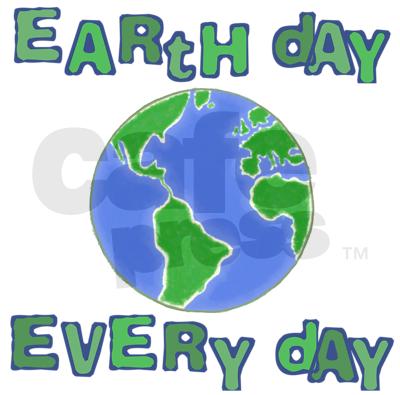 Mr. Tristan Drusky, EdSRoom: 525 (Art Building)Email:  DruskyT@santarosa.k12.fl.us  Website: http://fyestplanet.weebly.comThe Gram: Follow for science facts and classroom updates: @FyestPlanetRemind App: Get text messages to remind you of tests, quizzes or projects for students and/or parents. To join, TEXT 81010, message should say @tdruskyGradeline: Access through the school website http://www.gulfbreezehighschool.com/. Class Information:Text:  	Glencoe Earth Science Geology, the Environment, and the UniverseScience Lab Fee:  $10.00, cash or check made payable to Gulf Breeze High School or you can now pay ONLINE at www.myschoolbucks.com! It is the same account as your school lunch. You will be able to scroll to find the GBHS science fee tab. There is a link on my website.Required SuppliesComposition Notebook (Not spiral bound)3-ring binder with pockets and dividers OR a notebook (for class notes)Loose paperPens, pencils, highlightersCourse Description: Earth Space is an investigative study of the Earth and its environment and the universe. Students will learn about local as well as foreign environments in an attempt to understand our human relationship with the natural world and our place in the universe.Classroom Expectations	Demonstrate Respect & KindnessDo Everything with IntegrityDevelop a Positive and Effective Work EthicDon’t Take Advantage of Class Policies (Cell Phones, Bathroom, Homework)Clean up after yourself!Consequences for not following expectations:1. Verbal warning.2. Behavior Reflection worksheet and parent contact.3. ReferralLabs:Laboratory investigations of selected topics in the content, which also include the use of scientific method, measurement, laboratory apparatus, and safety procedures, are an integral part of this course. While in the lab, you will conduct yourself in a safe and responsible manner and clean up after your group. Points will be deducted for not cleaning up after yourself.Field Trips:Field trips may be taken throughout the year.  Students must have a signed permission slip on file to attend.  Bus transportation will be supplied. All school rules apply while on these trips and all students are expected to exhibit appropriate bus behavior.  I reserve the right to decide who attends field trips based on class grade and behavior.Assignments:All class work will be due when called for or at the end of the period.  If classwork isn’t finished in class, it turns into homework.  All homework assignments will be due at the beginning of the period and are to be placed in the appropriate location upon entering the classroom. Just because I don’t ask for it does not mean I forgot to ask. If you are absent, your homework or a missed test is due upon your return.  Any classwork, homework or test assigned when you were absent is due within three days of your return. Make up work is entirely the student’s responsibility.  You are to check the Earth Space assignment binder which has a calendar of daily activities and copies of work/notes on the day that you return to class. I do accept late work.  It is accessed a 10% penalty per day, capped at 50%.Homework:Students will be expected to work 1-3 nights per week for 15-30 minutes, whether this is a homework assignment, unfinished classwork, a project or studying for a test. I allot class time for all projects, but many will still need to work on them at home.Extra Help: I am always willing to provide extra help before school from 8:40-9:15. However, you will want to make an appointment with me, as I have other morning meetings/duties. Tutoring is also offered after school at student request.Grading Scale:I do give extra credit. This adds points to one of the categories, but does not change the total point value of the category. A zero on extra credit does not affect you negatively because it is not added to the total points.Course Outline:1st Semester                                                               2nd SemesterDear Parents/Guardians:Thank you for taking the time to review your student’s Earth Space syllabus for the year, which you can find online at http://fyestplanet.weebly.com/.  I look forward to helping your student succeed and enjoy learning this year.  Please sign and return this sheet with the $10.00 lab fee as soon as possible.  Feel free to contact me anytime with questions/concerns and remember you can always check your student’s progress on the gradeline through Classlink on the school’s website.Please encourage your student to abide by the school’s cell phone policy. In class is it to be stored in a bag unless specifically required for the day’s work. I always love any parent involvement. I am looking for guest speakers if you or anyone you know works in any scientific fields.  I am also in need of class supplies on occasion, so check my website for those needs. Please make a notation below in the comments if you can help in anyway.Contact us anytime at DruskyT@santarosa.k12.fl.us. I am looking forward to a great and engaging year!Sincerely,Tristan Drusky, EdS						By signing below I acknowledge I have read and understand the expectations of Earth Space class, in addition to approving the following:Video Release:Given the nature of our science content the video clips we work with are often considered PG or PG13. Sign below to give student permission to view PG/PG13 content.  If you have any concerns please feel free to contact me.Student Name: ___________________________________________________________________Student Signature: ________________________________________________________________Parent(s) Name: __________________________________________________________________Parent Contact # & Email Address: _______________________________________________________________________________Parent Signature: _________________________________________________________________Additional Comments:GradingTests, Projects, Labs, Quizzes                  50%                                           Classwork and HW (Less than 10%)       50%Grade Scale90 – 100 	=	A80 – 89	=	B70 – 79	=	C60 – 69 	=	D0 – 59		=	FAtmosphere, Meteorology and StormsMinerals and RocksPlate Tectonics Volcanoes and EarthquakesEnergy ResourcesHuman Impacts on the EarthIntro to Earth SpaceMappingEarth-Moon-Sun RelationshipOur Solar SystemHumans in SpaceStarsThe Universe